Wigan CAMRA Branch MeetingTuesday, 16 April 2024 at 7pmReal Crafty, 9 Upper Dicconson Street, Wigan, WN1 2ADAgendaChair’s opening remarksApologies	Minutes from the last meeting	Chair’s report	Treasurer’s reportMembership report Cider report	LocAle report	Magazine Editor’s reportSocial Secretary’s reportPubs reportClubs report BLO reportsPubs to be featured on Social MediaAny other business (AOB)Date and time of next meetings/events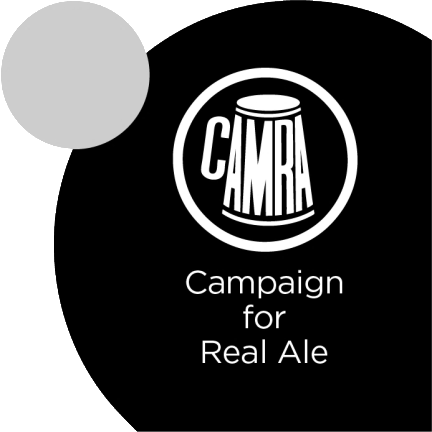 Branch meetings 2023Branch meetings 2023Branch meetings 2023Wed 10 Jan 7:30pm startReal CraftyBranch Meeting & AGMWed 7 Feb 7:30pm startSherrington’sGood Beer Guide 2025 voting Nominations for Spring POTSThu 14 Mar @ 8pmStandish Unity ClubVoting for Spring POTSTue 16 Apr 7:00pm startReal CraftyMayNominations for Summer POTSJuneVoting for Summer POTSJuly AugustNominations for Autumn POTSSeptemberVoting for Autumn POTSOctober NovemberNominations for Winter POTSDecemberVoting for Winter POTSBranch awards 2024Branch awards 2024Branch awards 2024Pub of the Year 2024Wigan CentralClub of the Year 2024Standish Unity ClubCider & Perry Pub of the YearReal CraftyCommunity Pub of the YearAlbion Ale House, StandishBest New Cask OutletNot awardedPub of the SeasonPub of the SeasonPub of the SeasonNominatedWinnerSpring 2023The Raven, WiganWigan Central, WiganSherrington’s, WiganThe Raven, WiganSummer 2023Delph Tavern, Tontine, OrrellState of Kind Brewery TapWigan Central, WiganThe Anvil, WiganState of Kind Brewery TapAutumn 2023Albion Ale House, StandishDelph Tavern, Tontine, OrrellWigan Central, WiganWigan Central, WiganWinter 2023Albion Ale House, StandishDelph Tavern, Tontine, OrrellSherrington’s, WiganSherrington’s, WiganSpring 2024The Hingemakers Arms, AshtonThe Albion Ale House, StandishThe Delph Tavern, TontineThe Eddington Arms, HindleyThe Delph Tavern, Tontine